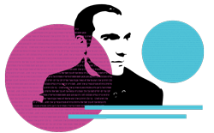 מיכאל גוטליב - אליביאלבום שלישי למוסיקאי מיכאל גוטליב, בהשתתפות אבי בללי, קורין אלאל, לאורה ריבלין, יוסי צברי ואיילת רוז גוטליב"אליבי" הוא אלבומו השלישי של המוסיקאי מיכאל גוטליב.האלבום כולו מורכב מלחנים מקוריים של גוטליב לשירי משוררות ומשוררים מהעת האחרונה – טל ניצן, עדי קיסר, אלמוג בהר, סלמאן מצאלחה, תהילה חכימי ואלי אליהו. את השירים הלחין במיוחד עבור אבי בללי, קורין אלאל, לאורה ריבלין, יוסי צברי ואיילת רוז גוטליב, וכמובן שלושה שירים שגוטליב עצמו מבצע. השירים נוגעים בנושאים חברתיים, קיומיים ואישיים ומהווים פתח להתמודדויות שונות עם מצבים קשים ומורכבים דרך הפריזמה הייחודית של מיכאל, העוברת דרך הטקסטים שהלחין ודרך הביצועים השונים.שירי האלבום הולחנו, עובדו והופקו מוסיקלית ע"י גוטליב להרכב קאמרי הכולל פסנתר, רביעיית כלי קשת ושלישיית כלי נשיפה.מיכאל גוטליב הוציא עד כה שני אלבומי סולו – "נסיעה" (2010) ו"ביג בן" (2015), הפיק אלבומים ומופעים לקורין אלאל, אפרים שמיר ועוד. מלחין מוסיקה לתיאטרון (הבימה, הקאמרי, הסימטה, פסטיבל עכו ועוד). בוגר ברקלי קולג' (ארה"ב) והאקדמיה למוסיקה בירושלים. מופע השקת האלבום "אליבי" בהשתתפות אבי בללי, קורין אלאל, לאורה ריבלין, יוסי צברי ורביעיית כלי קשת – יתקיים ביום חמישי 19.3.2020 בשעה 20:30 באולם "התיבה" ביפו (שד' ירושלים 19). כרטיסים: https://www.eventer.co.il/pjl13לפרטים נוספים ותיאום ראיונות: מיכאל 054-7568854 michaelgottlieb82@gmail.comwww.michaelgottlieb.net